ГЛАВАМ АДМИНИСТРАЦИЙ МУНИЦИПАЛЬНЫХ РАЙОНОВ И МЭРАМ ГОРОДСКИХ ОКРУГОВ ЧЕЧЕНСКОЙ РЕСПУБЛИКИУправление Федеральной службы государственной регистрации, кадастра и картографии по Чеченской Республике просит Вас рассмотреть вопрос о публикации в средствах массовой информации периодическом издании (районная газета) статью посвященную изменениям в учетно-регистрационной системе, а также на сайте администрации.О проведенной публикации просим сообщить с указанием ссылки в срок до 01.08.2024г.Приложение: на 1 листе.С уважением,	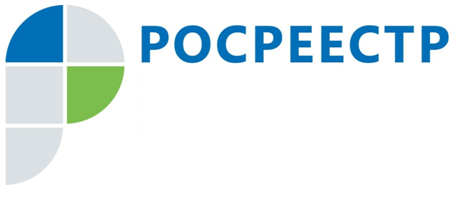 #Росреестр«Открытый диалог» по электронным сервисам РосреестраУправление Росреестра по Чеченской Республике провело «открытый диалог» в форме мастер-класса по обучению сотрудников администрации районов и городов работе с электронными сервисами Росреестра.Цель «открытого диалога» заключалась в том, чтобы максимально донести и показать информацию об имеющихся на портале Росреестра электронных сервисах до заинтересованных сотрудников администрации районов и городов, а также помочь всем желающим разобраться в правовых и технических вопросах электронного взаимодействия с Росреестром, показать преимущества и доступность такого взаимодействия.Способ подачи документов через портал Росреестра, обладает очевидными преимуществами: экономия времени, сокращение сроков получения государственных услуг, отсутствие необходимости личного посещения многофункционального центра, уменьшение финансовых затрат заявителей.Заместитель руководителя Управления Росреестра по Чеченской Республике Абу Шаипов сообщил: «Данное взаимодействие способствует достижению показателя уровню использования электронной услуги по постановке на государственный кадастровый учет и (или) государственной регистрации прав, поданных органами исполнительной власти и органами местного самоуправления».Заместитель руководителя Управления Росреестра по Чеченской РеспубликеА.Л. ШаиповФЕДЕРАЛЬНАЯ СЛУЖБА ГОСУДАРСТВЕННОЙ РЕГИСТРАЦИИ, КАДАСТРА И КАРТОГРАФИИ(РОСРЕЕСТР)Управление Федеральной службы государственной регистрации, кадастра и картографии по Чеченской Республике (Управление Росреестра по Чеченской Республике)ЗАМЕСТИТЕЛЬ РУКОВОДИТЕЛЯул. Моздокская, 35, г. Грозный, 364020                                     тел.: (8712) 22-31-29, факс: (8712) 22-22-89e-mail.: 20_upr@rosreestr.ru, http://www.rosreestr.gov.ru                              А.Л. Шаипов